Customer Service Representative Resume Example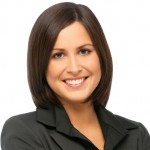 Mila Krauss Address:                 4529 University Way Northeast, Seattle, WA
Phone:                      (206) 726-1751
Email:                       mila_krauss@gmail.com
Current job:          Customer Service Representative at ComcastObjectiveTo obtain employment as a Customer Service Representative at one of the largest cable, internet, and phone service providers in the state of Washington and to seek a challenging position in a type of working environment conducive to my professional growth.StrengthsSolid foundation on customer care and relations, with vast experience in the fieldExcellent talent for using strategies to deescalate irate clients1Strong interpersonal skills, with the ability to relate and empathize with people of varying personalities and from all walks of lifeFluency in the English and Spanish languages, with excellent communication skills both in verbal and oral communicationProficiency in numerous computer applications and software, including MS Word, Power Point, Excel, and several othersHighly motivated and driven to achieve set goals and targetsAbility to maintain a calm and composed manner when dealing with potentially explosive client situationsSuperb ability to multitask, able to handle multiple duties and responsibilities without sacrificing quality of workPossess a fun and vibrant personality that customers find refreshing and appealingExcellent leadership skills, with a unique talent for handling and resolving conflicts within the teamGreat team player and excellent independent workerExperienceCustomer Service Representative, 2009 – Present
Comcast, Seattle, WAResponsibilities:Diffuse and resolve various volatile customer situations while maintaining the balance between the interests of the company and customer satisfactionMake service changes, recommend service options, and schedule installations for p1hone, television cable, and internet linesProvide detailed and accurate accounts of customer calls for prevention of future audit issuesResolve an average of 250 inquiries in any given week, dealing with all types of inquiries including billing issues, installation schedules, product information queries, and numerous other matters1Meet performance targets in all areas such as speed, accuracy, volume, customer satisfaction, and issue resolution1Upsell company products and services to customers and meet target sale conversions1Route technical queries to designated channels for proper resolution of service and equipment issuesCustomer Service Representative, 2008 – 2009
Aphrodite Sportswear, Seattle, WAResponsibilities:Generated additional revenues utilizing thorough product knowledge and friendly sales techniques to up-sell product specials and complementary itemsExceeded customer expectations by locating hard to find items, and recommending alternative options for out of stock piecesConsistently met and exceeded set productivity targetsStreamlined the product information search process by creating a detailed product intranet site, reducing the average representative call time by 60 secondsAssisted as interim call center supervisor, monitored call center representative phone calls and provided necessary performance feedbackDesigned, developed, and launched successful employee recognition program whereby the top performers are given due recognition and awardsProvided training to new customer service representatives and mentored them during their first few monthsCustomer Service Representative and Cashier, 2007 – 2008
LMP Enterprises, Seattle, WAResponsibilities:Performed various customer service dutiesResponsible for accurate counting and balancing of cashier drawersMaintained weekly spreadsheet for forwarding to the Accounting DepartmentAnswered multiple line phone system and assisted callers or routed calls to appropriate departmentEducationBallard High School, Seattle, WA
High School Diploma
2002 – 2006, 3.5 GPACoursesCustomer Service Skills TrainingSpanish Grammar and CompositionCall Center Service OperationsComplaint Handling/Dispute ResolutionSales Lead GenerationPersonal informationCivil Status: Married, with two childrenDate of Birth: 2/10/1988Interests: reading Spanish novels, watching investigative shows, playing with the kids